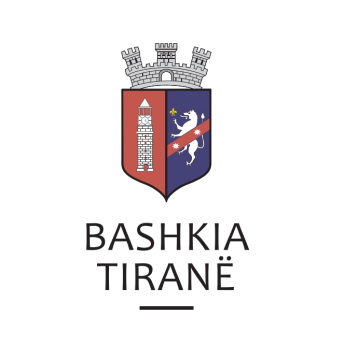      R  E  P U  B  L  I  K  A    E   S  H  Q  I  P  Ë  R  I  S  Ë
  BASHKIA TIRANË
DREJTORIA E PËRGJITHSHME PËR MARRËDHËNIET ME PUBLIKUN DHE JASHTË
DREJTORIA E KOMUNIKIMIT ME QYTETARËTLënda: Kërkesë për publikim.Pranë Bashkisë Tiranë ka ardhur kërkesa për shpallje nga INSPEKTORATI I LARTË I DEKLARIMIT DHE KONTROLLIT TË PASURIVE DHE KONFLIKTIT TË INTERESAVE, në lidhje me njoftimin për z. Abaz Ino Aliko.Njoftohet:      Abaz Ino AlikoObjekti:        Marrjen e masës administrative, gjobë në shumën 400.000 (katërqind                       mijë) lekë, ndaj subjektit Abaz Aliko, me funksion Anëtar Bordi, Enti                        Rregullator i Energjisë.   Drejtoria e Komunikimit me Qyetarët ka bërë të mundur afishimin e shpalljes për INSPEKTORATIN E LARTË TË DEKLARIMIT DHE KONTROLLIT TË PASURIVE DHE KONFLIKTIT TË INTERESAVE, në tabelën e shpalljeve të Sektorit të Informimit dhe Shërbimeve për Qytetarët pranë Bashkisë Tiranë.